   RADA MIEJSKA W ZALEWIE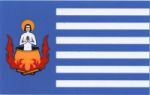 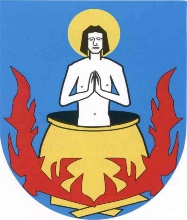 14-230 Zalewo, ul. Częstochowska 8tel. +48 89 758 83 77,      fax. +48 89 758 82 72	      http://www.zalewo.pl     e-mail: rada@zalewo.pl                                                                                          Zalewo, dnia 7 grudnia 2021 r.OR.0002.11.2021Pan(i)__________________________________________________________Działając na podstawie art. 20. ust. 1 ustawy z dnia 8 marca 1990 r. o samorządzie gminnym (tekst jednolity: Dz. U. z 2021 r. poz. 1372 ze zm.) zwołuję na dzień 22 grudnia 2021 r. (środa) 
XXXV zwyczajną Sesję Rady Miejskiej w Zalewie. Początek obrad godzina 11:00.                                              Proponowany porządek obradOtwarcie obrad Sesji.Sprawdzenie kworum i przyjęcie porządku obrad.Złożenie gratulacji Wicemistrzowi Europy w Kickboxingu, zawodnikowi Klubu Sportowego „Piechotka Team” w Zalewie.Przyjęcie protokołu z XXXII zwyczajnej Sesji Rady Miejskiej w Zalewie z dnia 
20 października 2021 r. Przyjęcie protokołu z XXXIII zwyczajnej Sesji Rady Miejskiej w Zalewie z dnia 
8 listopada 2021 r. Przyjęcie protokołu z XXXIV zwyczajnej Sesji Rady Miejskiej w Zalewie z dnia 
30 listopada 2021 r. Odczytanie Protokołu Nr IV/21 Komisji Rewizyjnej, której posiedzenie odbyło się 
w dniu 22 listopada 2021r. Informacja o stanie realizacji zadań oświatowych w Gminie Zalewo w roku szkolnym 2020/2021.Informacja o zrealizowanych tematach za miesiące październik- listopad 2021r. przez komisje stałe: Komisję Zdrowia, Oświaty, Kultury i Spraw Społecznych, Komisję Budżetu, Finansów, Aktywizacji Gospodarczej Planowania, Komisję Rolnictwa, Handlu i Usług oraz Komisję Bezpieczeństwa Publicznego, Ochrony Przeciwpożarowej 
i Ochrony Środowiska.Sprawozdanie z działalności Burmistrza w okresie pomiędzy Sesjami Rady Miejskiej 
w Zalewie.Zapytania, interpelacje i wnioski Radnych.Podjęcie uchwał:w sprawie uchwalenia Wieloletniej Prognozy Finansowej Gminy Zalewo na lata 
2022 – 2039,odczytanie projektu uchwały,odczytanie opinii Regionalnej Izby Obrachunkowej w Olsztynie,odczytanie opinii Komisji Budżetu, Finansów, Aktywizacji Gospodarczej 
i Planowania,dyskusja,głosowanie,w sprawie uchwalenia budżetu gminy Zalewo na 2022r.,odczytanie projektu uchwały,odczytanie opinii Regionalnej Izby Obrachunkowej w Olsztynie,odczytanie opinii Komisji Budżetu, Finansów, Aktywizacji Gospodarczej 
i Planowania,dyskusja,głosowanie,w sprawie zmiany Wieloletniej Prognozy Finansowej Gminy Zalewo na lata     
2021- 2038,w sprawie zmian w budżecie gminy Zalewo na 2021r.,w sprawie ustalenia wysokości oraz zasad wypłacania diet i zwrotu kosztów podróży służbowych przysługujących radnym Rady Miejskiej w Zalewie,w sprawie ustalenia wynagrodzenia Burmistrza Zalewa,w sprawie ustalenia przez Radę Miejską w Zalewie wysokości ekwiwalentu pieniężnego dla członków ochotniczych straży pożarnych z terenu Gminy Zalewo za udział w działaniu ratowniczym lub szkoleniu pożarniczym organizowanym przez Państwową Straż Pożarną lub Gminę,w sprawie uchwalenia planu pracy Rady Miejskiej w Zalewie na rok kalendarzowy 2022,w sprawie przyjęcia przez Radę Miejską w Zalewie przedłożonych planów pracy komisji stałych na rok 2022, w sprawie zmiany Uchwały Nr XXVI/199/21 Rady Miejskiej w Zalewie z dnia 
24 lutego 2021r. w sprawie uchwalenia Statutu Gminy Zalewo,w sprawie zmiany uchwały Nr XXVI/188/12 Rady Miejskiej w Zalewie z dnia 
27 czerwca 2012 r.  w sprawie utworzenia Zespołu Obsługi Szkół i Przedszkoli 
w Zalewie,w sprawie przyjęcia Gminnego Programu Rozwiązywania Problemów Alkoholowych oraz Przeciwdziałania Narkomanii dla Gminy Zalewo na rok 2022,w sprawie wyrażenia zgody na zbycie nieruchomości niezabudowanej, oznaczonej numerem ewidencyjnym gruntów jako działka Nr 236/2, położona w obrębie Zalewo nr 1,w sprawie wyrażenia zgody na zbycie nieruchomości niezabudowanej, oznaczonej numerem ewidencyjnym gruntów jako działka Nr 236/3, położona w obrębie Zalewo nr 1,w sprawie wyrażenia zgody na zbycie nieruchomości niezabudowanej, oznaczonej numerem ewidencyjnym gruntów jako działka Nr 236/4, położona w obrębie Zalewo nr 1,w sprawie wyrażenia zgody na zbycie nieruchomości niezabudowanej, oznaczonej numerem ewidencyjnym gruntów jako działka Nr 27, położonej w obrębie Zalewo nr 2.  Odpowiedzi na zapytania, interpelacje i wnioski Radnych.Sprawy różne.Zamknięcie obrad.Sesja Rady Miejskiej odbędzie się w sali sesyjnej Urzędu Miejskiegoprzy ul. Częstochowskiej 8.                                                                                                                   Z poważaniem                                                                                                 Wiceprzewodniczący Rady Miejskiej                                                                                                  /-/ Krzysztof GawryśNiniejsze zawiadomienie stanowi podstawę do uzyskania zwolnienia od pracy zawodowej w zakładzie pracy zgodnie z art. 25 ust. 3 ustawy z dnia 8 marca 1990 r. 
o samorządzie gminnym (Dz. U. z 2021r. poz. 1372 z późn. zm), który mówi, że „Pracodawca obowiązany jest zwolnić radnego od pracy zawodowej w celu umożliwienia mu brania udziału w pracach organów gminy’’.